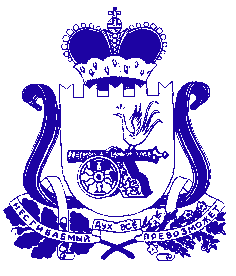 СОВЕТ ДЕПУТАТОВ СНЕГИРЕВСКОГО СЕЛЬСКОГО ПОСЕЛЕНИЯШУМЯЧСКОГО РАЙОНА СМОЛЕНСКОЙ ОБЛАСТИРЕШЕНИЕ                                                                     от «23»  сентября 2020г.                                                                                    № 9О прекращении  полномочий Главы муниципального            образования Снегиревского сельского поселения Шумячского   района    Смоленской области В соответствии со статьей 40 Федерального закона от 6 октября 2003 года
№ 131-ФЗ «Об общих принципах организации местного самоуправления в Российской Федерации», частью 5 статьи 26 Устава Снегиревского сельского поселения Шумячского района Смоленской области  Совет депутатов Снегиревского сельского поселения Шумячского района Смоленской областиРЕШИЛ:     1. Прекратить полномочия Главы муниципального образования Снегиревского сельского поселения Шумячского района Смоленской области в связи с истечением срока полномочий   23  сентября 2020 года.     2.    Настоящее решение опубликовать в печатном средстве массовой информации органов местного самоуправления Снегиревского сельского поселения Шумячского района Смоленской области «Информационный вестник Снегиревского сельского поселения»Глава муниципального образованияСнегиревского  сельского      поселения	                                            Шумячского района Смоленской области                                       В.А.Тимофеев  